‘ CASPA  AMUKURA  term 1 evaluation test 2021232/2 – PHYSICS PAPER 2MARKING SCHEME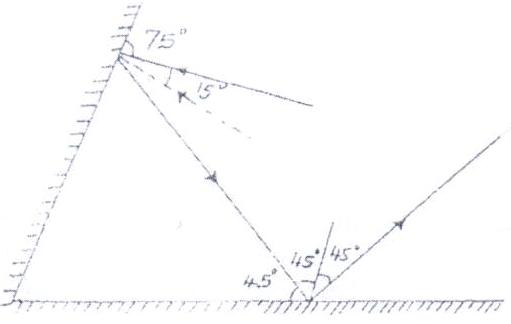 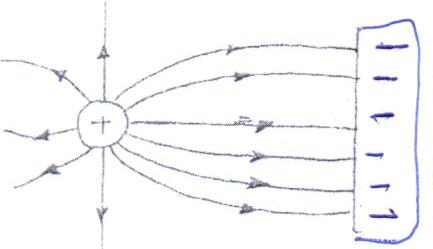 They acquire North Poles at the ends thus they repel.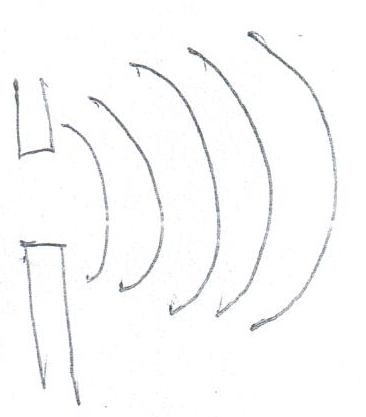 (i)							(ii)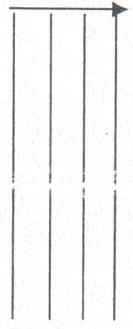 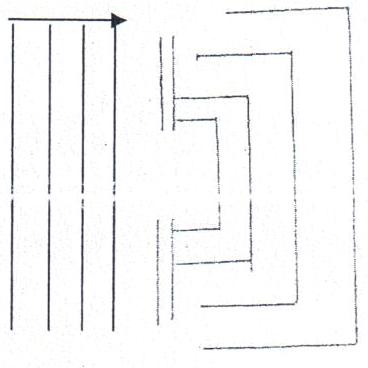 (i)  Microwaves, infrared, visible light, X-rays.Observing objectsTaking pictures.I ) polarization  -use  potassium dichromate  ii) local action -   use pure zinc metalV = 2S => S = Vt        t               2	S = 330 x 0.6 = 99m                        2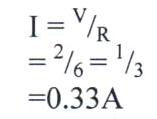 .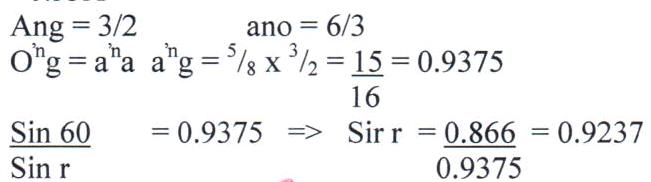                   r = 67.470Distance between the plates.Area of plates.Dielectric material used.Alkaline produces higher current Lasts longerIt is portableLess maintenance and care.12   p = v2/R          40 w =  ( 240v ) 2/R	R =57600/40	=  1440ΩSECTION TWO13  (a)  (i)  Parallel	1	=	1  +  1  +  1R		6      4      81	=	2 + 3 + 4R		     121	=	9R		12R	=	4  =  11/3ΩRt	=	4 + 11/3	=	51/3Ω(ii) V 	=	IR      I	=	V	=	4.5		R		5.33	=	0.844A	V	=	4 x 0.844		=	3.377V(b)  E  =  3.2r  +  2.8 (3.2)	E  =  5r  +  5 (1.6)	E = 3.2r  +  8.96		E  =  5r  +  8  =  …	Solve 1 & 2 simultaneously	r = 0.533Ω			E = 10.67V  Complete the diagram  below indicating the rays that will lead to the formation of the imageA compound microscope with an objective lens Lo of focal length 1.2cm and an eye piece lens Le of focal length 2.8cm. An object is placed 1.8cm from the objective lens. The system of lenses produces a final image a distance of 12.0cm from Le. Determine the distance of separation of lens Lo and Le. 								(4 MARKS)An object is placed 12cm from a convex lens and it forms a virtual image 36cm from the lens. Calculate the focal length of the lens.						(3 MARKS)The graph below shows the variation of potential difference V with current I for a certain cell.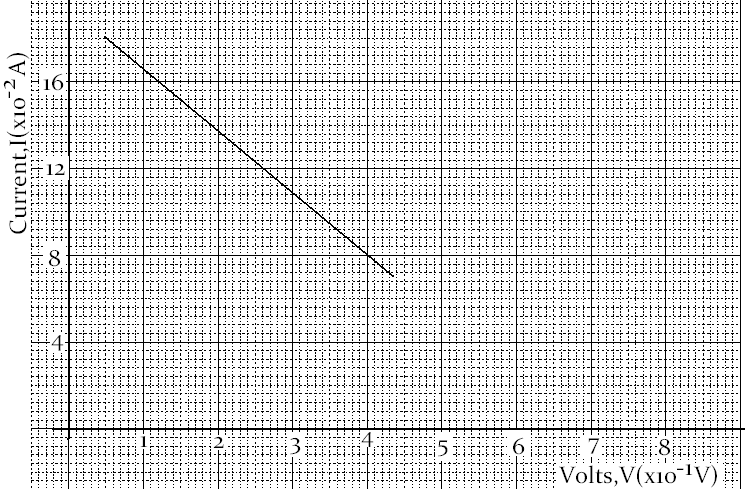 From the graph determine The internal resistance of the cell							(3 marks)The e.m.f of the cell								(1 mark)14(a)	(i)	State one cause of energy losses in a transformer and explain                 how it can be minimized.				  (2mks) 	     Causes					Method of minimising          Eddy currents					Laminations         Hysterises loss/Magnetic reversals		Use of soft iron         Heating effect (T2R)                            	Use of thick copper wires         Magnetic flux leakage	Winding secondary on    primary/use of soft iron coreAny one, with correct method		(2mks)(ii)	Describe briefly the energy changes involved in the generation of electrical energy at a hydropower station				(2mks)Potential energy   	kinetic energy        	electrical energy;;(iii)What are the advantages of transmitting power at?                                                   Very high voltages   (1mk)To minimize power loss;Alternating  voltage  (1mk)Can be stepped up or stepped down;(b)(i)	Explain how electrons are produced in a cathode ray oscilloscope (CRO)		                                                                        (2mk)The cathode is heated by filament and electrons are released from cathode ray by thermionic emissionState two functions of the anodes in a CRO (2mks)-to accelerate the electrons                      -to focus the electrons towards the screenAt what part of the cathode ray oscilloscope would the time be connected  (1mk)Across x-plateState why the tube is highly evacuated		(1mk)To reduce collision/interaction/interferance of electrons, (hence ionization) with air molecules in the tubeOr                         To maintain K.E or minimise loss of K.E15 a)  (i) speed of sound 	2.5 s  x  c = 400 m x 2 ( c is the speed of sound  in air )         C  =( 400 m x 2 ) /2.5 s		= 320 m/s	( ii )   2 ( X – 400 ) m /320 = ( 2.5 + 2 ) s		 ( 2X -800 )/320 =4.5 s		2x =2240		X = 1120m16 a) an eclipse of the moon occurs when the earth comes between the moon and the sun. 	b) umbra is a type shadow that occurs when no light reaches the screen while penumbra is a	  type of shadow that occurs when some light reaches the screen             c)    20 x 2 	= 40 degrees	d)  ho  =25 m,  u = 50 m,  v = 30 m		(   ho / hi  )= 50 m/ 30 m 			hi   =  750/50			= 15 m